BMW Motorrad
ItaliaComunicazione e P.R.Società
BMW Italia S.p.A.
Società del 
BMW GroupSede
Via della Unione 
Europea, 1I-20097 San Donato
Milanese (MI)Telefono
02-51610111Telefax
02-51610222Internetwww.bmw.itwww.mini.itCapitale sociale
5.000.000 di Euro i.v.

R.E.A.
MI 1403223

N. Reg. Impr.
MI 187982/1998

Codice fiscale
01934110154

Partita IVA
IT 12532500159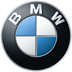 Comunicato stampa N. 036/16
San Donato Milanese, 08 aprile 2016BMW Motorrad New Heritage Tour 2016
Il nuovo mondo Heritage BMW, definito da BMW R nineT 
e BMW R nineT Scrambler, è protagonista di un roadshow itinerante dedicato agli amanti delle moto classiche e custom.San Donato Milanese. Mood vintage e moto custom, tra pick-up degli anni 50 e musica rockabilly va in scena il BMW Motorrad New Heritage Tour 2016, in occasione del quale gli appassionati delle due ruote del marchio bavarese potranno scoprire le caratteristiche di BMW R nineT e BMW R nineT Scrambler ed immergersi nel nuovo mondo Heritage del brand.Con il New Heritage Tour 2016, BMW Motorrad porta la BMW R nineT in giro per l’Italia in una serie di suggestivi eventi selezionati, durante i quali sarà possibile toccare con mano le innumerevoli sfumature e declinazioni di questa moto dal design classico e predisposta a divenire una special unica e personalizzata. Inoltre, a partire dal mese di maggio, durante il roadshow gli appassionati potranno ammirare da vicino in anteprima la nuova BMW R nineT Scrambler, declinazione caratterizzata da un look ribelle e purista.La prima tappa del BMW Motorrad New Heritage Tour 2016 avrà luogo sabato 9 e domenica 10 aprile al The Bike Field di Pero alle porte di Milano. Queste le tappe e il calendario del BMW Motorrad New Heritage Tour 2016:Bike Field - Pero (MI)                                                         9-10 aprile The Reunion - Monza (MB)                                             14-15 maggioBiker Fest International - Lignano Sabbiadoro (UD)      19-22 maggioSunride Motorspeciali - Pesaro (PU)                               24-26 giugnoDurante lo svolgimento della manifestazione, gli appassionati potranno inoltre prenotare dei test ride dell’intera gamma, per poi effettuarli presso l’intera rete di Concessionari BMW Motorrad.BMW R nineT. La roadster BMW R nineT, realizzata in occasione del 90° anniversario della nascita di BMW Motorrad, riunisce in sé i valori del marchio in un concetto unico e, insieme alla BMW R nineT Scrambler, identifica l’Heritage, un nuovo mondo di BMW Motorrad. Il carattere originale del motore Boxer e il linguaggio formale delle varie epoche motociclistiche si sono fuse con una tecnica innovativa e un concetto modulare che offre al pilota il massimo livello di personalizzazione. Ridotta all’essenziale, la BMW R nineT affascina per il suo carattere che testimonia una lavorazione artigianale e una forte carica emotiva. La classica Roadster si presenta con un concetto che riflette il desiderio di molti appassionati di motociclismo di vivere un autentico piacere di guida in moto.BMW R nineT Scrambler. Presentata ad Eicma 2015, la nuova BMW R nineT Scrambler, è una motocicletta che lascia rivivere l’era dei modelli Scrambler in uno stile del tutto particolare. La BMW R nineT Scrambler è dotata di tutto ciò che distingue questa tipologia motociclistica, è caratterizzata da uno spirito unico ed è stata creata per gli appassionati di motociclismo che amano il design purista, ridotto all’essenziale e anticonformista, abbinato alla tecnica e alla qualità di una BMW. 
La nuova Scrambler di BMW Motorrad punta sul classico brioso motore Boxer raffreddato ad aria che da oltre nove decenni è sinonimo di design inconfondibile, di sviluppo di coppia rotondo e di una sonorità unica. Nella BMW R nineT Scrambler è stato montato il Boxer dalla cilindrata di 1170 cc con raffreddamento aria/olio. 
Il motore eroga 110 CV a 7.750 g/min e sviluppa una coppia massima di 116 Nm a 6.000 g/min. Grazie alla nuova mappatura del motore e al sistema di alimentazione del carburante con filtro a carbone attivo, esso soddisfa le norme antinquinamento Euro 4.Per ulteriori informazioni contattare:Andrea Frignani	
BMW Group Italia
Coordinatore Comunicazione e PR Motorrad
Telefono: 02/51610780 Fax: 02/51610 0416
E-mail: Andrea.Frignani@bmw.itMedia website: www.press.bmwgroup.comIl BMW Group Con i suoi tre marchi BMW, MINI e Rolls-Royce, il BMW Group è il costruttore leader mondiale di auto e moto premium ed offre anche servizi finanziari e di mobilità premium. Come azienda globale, il BMW Group gestisce 30 stabilimenti di produzione e montaggio in 14 paesi ed ha una rete di vendita globale in oltre 140 paesi.Nel 2015, il BMW Group ha venduto circa 2,247 milioni di automobili e 137.000 motocicli nel mondo. L’utile al lordo delle imposte per l’esercizio 2015 è stato di 9,22 miliardi di Euro con ricavi pari a circa 92,18 miliardi di euro. Al 31 dicembre 2015, il BMW Group contava 122.244 dipendenti.Il successo del BMW Group si fonda da sempre su una visione sul lungo periodo e su un’azione responsabile. Perciò, come parte integrante della propria strategia, l’azienda ha istituito la sostenibilità ecologica e sociale in tutta la catena di valore, la responsabilità globale del prodotto e un chiaro impegno a preservare le risorse.www.bmwgroup.comwww.specialmente.bmw.itFacebook: http://www.facebook.com/BMWGroupTwitter: http://twitter.com/BMWGroupYouTube: http://www.youtube.com/BMWGroupviewGoogle+:http://googleplus.bmwgroup.com